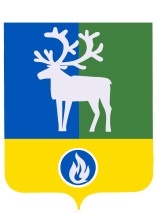 СЕЛЬСКОЕ ПОСЕЛЕНИЕ СОРУМБЕЛОЯРСКИЙ РАЙОНХАНТЫ-МАНСИЙСКИЙ АВТОНОМНЫЙ ОКРУГ – ЮГРА АДМИНИСТРАЦИЯ СЕЛЬСКОГО ПОСЕЛЕНИЯ  СОРУМПОСТАНОВЛЕНИЕ                                                                                                                                               проект                                                                                                                                                      от _________                                                                                                                         № ___                    О внесении изменения в Административный регламент «Признание помещения жилым помещением, жилого помещения непригодным для проживания и многоквартирного дома аварийным и подлежащим сносу или реконструкции»В соответствии с Федеральным законом от 19 декабря 2016 года № 433-ФЗ «Об организации предоставления государственных и муниципальных услуг»,                                   п о с т а н о в л я ю:1. Внести в Административный регламент администрации сельского поселения Сорум от 29 апреля 2019 года № 37 «Признание помещения жилым помещением, жилого помещения непригодным для проживания и многоквартирного дома аварийным и подлежащим сносу или реконструкции» следующее изменение:          пункт 3 раздел 3.4 слова «проектно-изыскательской организации» заменить словами «юридического лица, являющегося членом саморегулируемой организации, основанной на членстве лиц, выполняющих инженерные изыскания и имеющих право на осуществление работ по обследованию состояния грунтов оснований зданий и сооружений, их строительных конструкций (далее специализированная организация),».           2. Опубликовать настоящее постановление в бюллетене «Официальный вестник  сельского поселения Сорум».            2. Опубликовать настоящее постановление в бюллетене «Официальный вестник  сельского поселения Сорум». 3.  Настоящее постановление вступает в силу после официального опубликования. 4. Контроль за исполнением постановления возложить на заместителя главы муниципального образования, заведующего сектором муниципального хозяйства администрации сельского поселения Сорум Тупицына А.В. Глава сельского поселения                                                                                   М.М. Маковей